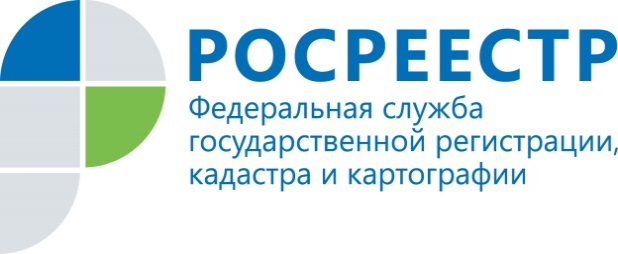 ПРЕСС-РЕЛИЗ25.02.2019ПРАВИЛЬНО ОФОРМИТЬ НЕДВИЖИМОСТЬ ПОМОЖЕТ КАДАСТРОВАЯ ПАЛАТА   Консультации у специалистов рынка недвижимости еще до заключения сделки помогут принять дополнительные меры по проверке истории приобретаемого объекта недвижимости, оказать своевременную помощь в подготовке договоров. Именно эти услуги предлагает жителям Томской области Кадастровая палата. 

Специалисты Кадастровой палаты готовы проконсультировать всех заинтересованных лиц по вопросам, касающимся оформления сделок с недвижимостью, ответить на вопросы обеих сторон сделки, а также помогут в составлении самого договора. 

Консультационные услуги оказываются сотрудниками органа кадастрового учета, в том числе – сотрудниками юридического отдела, руководящим составом Учреждения, руководителями отделов, непосредственно осуществляющими кадастровые процедуры. 

Узнать более подробную информацию о тарифах и способах получения услуги можно на сайте Федеральной кадастровой палаты Росреестра в разделе «Деятельность» – «Консультационные услуги». 

Информацию о порядке получения консультационных услуг, оказываемых филиалом ФГБУ «ФКП Росреестра» по Томской области также можно узнать по телефону: 8 (3822) 52-62-52.Контакты для СМИПресс-служба филиала ФГБУ «ФКП Росреестра» по Томской областиТелефон (3822)52-62-52 (вн.2419)